HAKEMUS PÄIVÄKERHOON KAUDELLE 2021–2022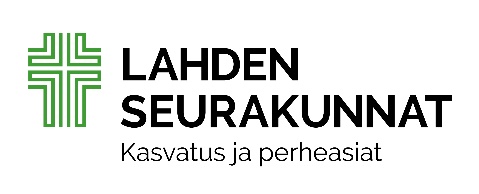 PALAUTUSOSOITE POSTITSE:					Lahden seurakuntayhtymä, Kasvatus ja perheasiat, PL 84, 15111 Lahti(Asiakaspalvelu on 31.5. asti vain sähköisesti, lomakkeen voi myös palauttaa suljetussa kuoressa ulko-oven oikealla alhaalla olevaan postiluukkuun)Lahdessa _______/_______ 20_______	____________________________________			Huoltajan allekirjoitus Päiväkerhopaikat ja -ajat kaudella 2021–2022KERHOPAIKKATOIVE * Kerhopaikkojen tiedot sivun kääntöpuolella (seuraavalla sivulla)KERHOPAIKKATOIVE * Kerhopaikkojen tiedot sivun kääntöpuolella (seuraavalla sivulla)KERHOPAIKKATOIVE * Kerhopaikkojen tiedot sivun kääntöpuolella (seuraavalla sivulla)KERHOPAIKKATOIVE * Kerhopaikkojen tiedot sivun kääntöpuolella (seuraavalla sivulla)1. mieluisin kerhopaikka Ryhmän nro 2. toiseksi mieluisin kerhopaikka Ryhmän nro 3. kolmanneksi mieluisin kerhopaikka Ryhmän nro 4. neljänneksi mieluisin kerhopaikka Ryhmän nro 5. viidenneksi mieluisin kerhopaikka Ryhmän nro LAPSEN TIEDOT                                                LAPSEN TIEDOT                                                LAPSEN TIEDOT                                                LAPSEN TIEDOT                                                LAPSEN TIEDOT                                                LAPSEN TIEDOT                                                LAPSEN TIEDOT                                                LAPSEN TIEDOT                                                Henkilötiedot ovat luottamuksellisiaHenkilötiedot ovat luottamuksellisiaHenkilötiedot ovat luottamuksellisiaHenkilötiedot ovat luottamuksellisiaHenkilötiedot ovat luottamuksellisiaHenkilötiedot ovat luottamuksellisiaLapsen nimi:Lapsen nimi:Lapsen nimi:Lapsen nimi:Lapsen nimi:Lapsen nimi:Lapsen nimi:Lapsen nimi:Lapsen nimi:Lapsen nimi:Lapsen nimi:Lapsen nimi:Lapsen nimi:Lapsen nimi:KatuosoitePostinro ja -toimip.Postinro ja -toimip.Postinro ja -toimip.Sukupuoli:      tyttö   poika Sukupuoli:      tyttö   poika Sukupuoli:      tyttö   poika Sukupuoli:      tyttö   poika Sukupuoli:      tyttö   poika Henkilötunnus:Henkilötunnus:Ikä 31.12.2021:Ikä 31.12.2021:_______ V.           Kansalaisuus:Kansalaisuus:Kansalaisuus:Kansalaisuus:Seurakunta:Seurakunta:Kuuluu väestörekisteriin (eli ei kuulu kirkkoon) Kuuluu väestörekisteriin (eli ei kuulu kirkkoon) Kuuluu väestörekisteriin (eli ei kuulu kirkkoon) Kuuluu väestörekisteriin (eli ei kuulu kirkkoon) Lapsen hoitopaikka:Lapsen hoitopaikka:kotihoito     perhepäivähoito     päiväkoti     muu hoitopaikka kotihoito     perhepäivähoito     päiväkoti     muu hoitopaikka kotihoito     perhepäivähoito     päiväkoti     muu hoitopaikka kotihoito     perhepäivähoito     päiväkoti     muu hoitopaikka kotihoito     perhepäivähoito     päiväkoti     muu hoitopaikka kotihoito     perhepäivähoito     päiväkoti     muu hoitopaikka kotihoito     perhepäivähoito     päiväkoti     muu hoitopaikka kotihoito     perhepäivähoito     päiväkoti     muu hoitopaikka kotihoito     perhepäivähoito     päiväkoti     muu hoitopaikka kotihoito     perhepäivähoito     päiväkoti     muu hoitopaikka kotihoito     perhepäivähoito     päiväkoti     muu hoitopaikka kotihoito     perhepäivähoito     päiväkoti     muu hoitopaikka Haetteko hoitopaikkaa: Haetteko hoitopaikkaa: Haetteko hoitopaikkaa: haemme päiväkotiin  kyllä   ei   ja/tai  haemme perhepäivähoitoon  kyllä   eihaemme päiväkotiin  kyllä   ei   ja/tai  haemme perhepäivähoitoon  kyllä   eihaemme päiväkotiin  kyllä   ei   ja/tai  haemme perhepäivähoitoon  kyllä   eihaemme päiväkotiin  kyllä   ei   ja/tai  haemme perhepäivähoitoon  kyllä   eihaemme päiväkotiin  kyllä   ei   ja/tai  haemme perhepäivähoitoon  kyllä   eihaemme päiväkotiin  kyllä   ei   ja/tai  haemme perhepäivähoitoon  kyllä   eihaemme päiväkotiin  kyllä   ei   ja/tai  haemme perhepäivähoitoon  kyllä   eihaemme päiväkotiin  kyllä   ei   ja/tai  haemme perhepäivähoitoon  kyllä   eihaemme päiväkotiin  kyllä   ei   ja/tai  haemme perhepäivähoitoon  kyllä   eihaemme päiväkotiin  kyllä   ei   ja/tai  haemme perhepäivähoitoon  kyllä   eihaemme päiväkotiin  kyllä   ei   ja/tai  haemme perhepäivähoitoon  kyllä   eiOnko lapsi nykyinen päiväkerholainen?    kyllä    eiOnko lapsi nykyinen päiväkerholainen?    kyllä    eiOnko lapsi nykyinen päiväkerholainen?    kyllä    eiOnko lapsi nykyinen päiväkerholainen?    kyllä    eiOnko lapsi nykyinen päiväkerholainen?    kyllä    eiOnko lapsi nykyinen päiväkerholainen?    kyllä    eiOnko lapsi nykyinen päiväkerholainen?    kyllä    eiOnko lapsi nykyinen päiväkerholainen?    kyllä    eiOnko lapsi nykyinen päiväkerholainen?    kyllä    eiOnko lapsi nykyinen päiväkerholainen?    kyllä    eiOnko lapsi nykyinen päiväkerholainen?    kyllä    eiOnko lapsi nykyinen päiväkerholainen?    kyllä    eiOnko lapsi nykyinen päiväkerholainen?    kyllä    eiOnko lapsi nykyinen päiväkerholainen?    kyllä    eiLisätietoja (esim. kaverit ja sisarukset, jotka toivotaan samaan ryhmään)Lisätietoja (esim. kaverit ja sisarukset, jotka toivotaan samaan ryhmään)Lisätietoja (esim. kaverit ja sisarukset, jotka toivotaan samaan ryhmään)Lisätietoja (esim. kaverit ja sisarukset, jotka toivotaan samaan ryhmään)Lisätietoja (esim. kaverit ja sisarukset, jotka toivotaan samaan ryhmään)Lisätietoja (esim. kaverit ja sisarukset, jotka toivotaan samaan ryhmään)Lisätietoja (esim. kaverit ja sisarukset, jotka toivotaan samaan ryhmään)Lisätietoja (esim. kaverit ja sisarukset, jotka toivotaan samaan ryhmään)Lisätietoja (esim. kaverit ja sisarukset, jotka toivotaan samaan ryhmään)Lisätietoja (esim. kaverit ja sisarukset, jotka toivotaan samaan ryhmään)Lisätietoja (esim. kaverit ja sisarukset, jotka toivotaan samaan ryhmään)Lisätietoja (esim. kaverit ja sisarukset, jotka toivotaan samaan ryhmään)Lisätietoja (esim. kaverit ja sisarukset, jotka toivotaan samaan ryhmään)Lisätietoja (esim. kaverit ja sisarukset, jotka toivotaan samaan ryhmään)HUOLTAJIEN TIEDOT  HUOLTAJIEN TIEDOT  HUOLTAJIEN TIEDOT  HUOLTAJIEN TIEDOT  1. huoltajan etunimi ja sukunimi1. huoltajan etunimi ja sukunimi1. huoltajan etunimi ja sukunimiHenkilötunnusSähköpostiosoiteMatkapuhelinTyöpuhelin2. huoltajan etunimi ja sukunimi2. huoltajan etunimi ja sukunimi2. huoltajan etunimi ja sukunimi2. huoltajan etunimi ja sukunimiMatkapuhelinTyöpuhelinJoutjärven seurakuntaJoutjärven seurakuntaJoutjärven seurakuntaJoutjärven seurakuntaPaikkaNroKerhopäivätKelloAhtialan seurakuntakeskusAlasenkatu 4, 15300 Lahti, puh. 044 719 4641301ma, ti, pe8.30–11.00Ahtialan seurakuntakeskusAlasenkatu 4, 15300 Lahti, puh. 044 719 4641302ma, ti, pe8.30–11.00Kariston seurakuntakotiHietapellonkatu 4, 15160 Lahti, puh. 044 719 1562303ma, ti, to8.30–11.00Keski-Lahden seurakuntaKeski-Lahden seurakuntaKeski-Lahden seurakuntaKeski-Lahden seurakuntaPaikkaNroKerhopäivätKelloLahden seurakuntataloKirkkokatu 5, 15110 Lahti (1. krs), puh. 044 719 4639304ma, to, pe8.30–11.00Metsäpellon seurakuntakotiMäntyrinteenkatu 3, 15210 Lahti, puh. 044 719 1528305ma, ke, pe8.30–11.00Mukkulan kirkkoKilpiäistentie 1, 15240 Lahti, puh. 044 719 4638306ma, ti8.30–11.00Launeen seurakuntaLauneen seurakuntaLauneen seurakuntaLauneen seurakuntaPaikkaNroKerhopäivätKelloLauneen kirkkoTapparakatu 22, 15700 Lahti, puh. 044 719 1531307ma, to, pe8.30–11.00Renkomäen seurakuntakotiOrimattilankatu 114, 15680 Lahti, puh. 044 719 1491 308ma, ti, to12.30–15.30Renkomäen seurakuntakotiOrimattilankatu 114, 15680 Lahti, puh. 044 719 1491 309ke, pe8.30–11.00Nastolan seurakuntaNastolan seurakuntaNastolan seurakuntaNastolan seurakuntaPaikkaNroKerhopäivätKelloNastolan seurakuntataloImmiläntie 2, 15560 Nastola, puh. 050 412 7062310ma, pe8.30–11.00Rakokiven BedanpirttiRakokiventie 10, puh. 040 480 5570311ti, to8.30–11.00Villähteen seurakuntakotiSuppalantie 6, 15540 Villähde, puh. 050 412 7057312ma, ke, to12.30–15.30Salpausselän seurakuntaSalpausselän seurakuntaSalpausselän seurakuntaSalpausselän seurakuntaPaikkaNroKerhopäivätKelloHarjunalustan seurakuntakotiOkeroistentie 58, 15830 Lahti, puh. 044 719 4642313ma, ti, ke8.30–11.3012.30–15.30